Государственный стандарт СССР ГОСТ 8824-84* (СТ СЭВ 4326-83)
"Лифты электрические грузовые малые. Основные параметры и размеры"
(введен постановлением Госстроя СССР от 30 марта 1984 г. N 38)Electric small goods lifts. Basic parameters and dimensionsДата введения 1 января 1986 г.Взамен ГОСТ 8824-67, ГОСТ 8825-67См. также ГОСТ 8823-85 "Лифты электрические грузовые. Основные параметры и размеры", утвержденный постановлением Госстроя СССР от 21 июня 1985 г. N 93Несоблюдение стандарта преследуется по закону1. Настоящий стандарт распространяется на электрические малые грузовые лифты общего назначения (далее - лифты), устанавливаемые в общественных зданиях и вспомогательных зданиях промышленных предприятий и предназначаемые для подъема и спуска грузов.Стандарт соответствует СТ СЭВ 4326-83 в части, указанной в справочном приложении, и полностью международному стандарту ИСО 4190/3-82.2. Лифты должны изготавливаться в соответствии с требованиями настоящего стандарта и ГОСТ 22011-76.См. ГОСТ 22011-95 "Лифты пассажирские и грузовые. Технические условия", введенный в действие с 1 января 1997 г. постановлением Госстандарта РФ от 15 февраля 1996 г. N 683. Основные параметры лифтов должны соответствовать указанным в табл. 1.(Измененная редакция, Изм. N 1).4. Отклонение рабочей скорости не должно превышать +-15% значения номинальной скорости, указанной в табл. 1.5. Конструктивное исполнение основных частей лифтов должно соответствовать указанному в табл. 2.6. Основные размеры лифтов должны соответствовать указанным на чертеже и в табл. 3.Чертеж не определяет конструкцию лифта.5, 6. (Измененная редакция, Изм. N 1).Таблица 1┌───────────────────────────────────────┬───────────────────────────────┐│       Наименование параметра          │     Значение параметра        │├───────────────────────────────────────┼───────────────────────────────┤│Грузоподъемность, кг                   │   40*(1);  100*(2); 250*(1)   ││Номинальная скорость, м/с              │     0,25;  0,4;   0,5*(4)     ││Высота подъема, м, не более            │               45              ││Число остановок, не более              │               14              │├──────────────┬────────────────────────┼───────────────────────────────┤│Питающая      │Род тока                │     Переменный трехфазный     ││электрическая ├────────────────────────┼───────────────────────────────┤│сеть          │Номинальная     частота,│                               ││              │Гц                      │            50; 60*(3)         ││              ├────────────┬───────────┼───────────────────────────────┤│              │Номинальное │при частоте│   220; 240*(3); 380; 415*(3)  ││              │напряжение, │50 Гц      │                               ││              │В           ├───────────┼───────────────────────────────┤│              │            │при частоте│  220; 230; 240; 254; 380; 400;││              │            │60 Гц      │  415; 440                     │└──────────────┴────────────┴───────────┴───────────────────────────────┘──────────────────────────────*(1) Лифты изготавливаются по согласованию с изготовителем.*(2) Лифты со скоростью 0,25 м/с изготавливаются по согласованию с изготовителем.*(3) Для лифтов, поставляемых на экспорт.*(4) Для лифтов грузоподъемностью 100 кг, которые допускается изготовлять до 01.01.91.Таблица 2┌────────────────────────────────────┬──────────────────────────────────┐│   Конструктивный признак основной  │Конструктивное исполнение основной││             части лифта            │            части лифта           │├────────────────────────────────────┼──────────────────────────────────┤│Вид кабины                          │Сквозная или несквозная           │├────────────────────────────────────┼──────────────────────────────────┤│Вид шахты                           │Глухая                            │├───────────┬────────────────────────┼──────────────────────────────────┤│Конструкция│кабины                  │Без дверей                        ││дверей     ├────────────────────────┼──────────────────────────────────┤│           │шахты                   │Вертикально-раздвижная,  распашная││           │                        │двухстворчатая*(2)                ││           ├──────────┬─────────────┼──────────────────────────────────┤│           │машинного │фасадной     │Распашная двухстворчатая          ││           │помещения ├─────────────┼──────────────────────────────────┤│           │          │боковой      │Распашная одностворчатая          │├───────────┴──────────┴─────────────┼──────────────────────────────────┤│Вид привода дверей шахты            │Ручной                            │├────────────────────────────────────┼──────────────────────────────────┤│Расположение             противовеса│Сбоку*(1)                         ││относительно кабины                 │                                  │├────────────────────────────────────┼──────────────────────────────────┤│Расположение   машинного   помещения│Вверху над шахтой   (в   габаритах││относительно шахты                  │шахты)                            │├────────────────────────────────────┼──────────────────────────────────┤│Уровень остановки   кабины   (порога│От 0 до 750    мм     (на    любой││дверей шахты)  относительно   уровня│погрузочной площадке)             ││пола погрузочной площадки           │                                  │├────────────────────────────────────┼──────────────────────────────────┤│Вид системы управления              │Наружная   кнопочная   простая   с││                                    │управлением (в   соответствии    с││                                    │заказом):                         ││                                    │  с       основной     погрузочной││                                    │площадки с    сигнальным   вызовом││                                    │кабины с    любой      погрузочной││                                    │площадки;                         ││                                    │  со       всех        погрузочных││                                    │площадок*(3);                     ││                                    │  с сигнальным вызовом  кабины   с││                                    │любой погрузочной площадки;       ││                                    │  со всех погрузочных площадок;   ││                                    │  с части погрузочных площадок    │└────────────────────────────────────┴──────────────────────────────────┘──────────────────────────────*(1) Для лифтов грузоподъемностью 40 кг наличие противовеса не является обязательным.*(2) Для лифтов грузоподъемностью 100 кг со скоростью 0,5 м/с.*(3) Кроме лифтов грузоподъемностью 100 кг со скоростью 0,5 м/с.Таблица 3Размеры, мм┌────────────────────────────────────┬──────────────────────────────────┐│Наименование основных частей лифта  │     Грузоподъемность лифта, кг   ││                                    ├───────────┬──────────┬───────────┤│                                    │    40     │   100    │    250    │├─────────────┬──────────────────────┼───────────┼──────────┼───────────┤│Кабина       │Ширина b              │     +5    │    +5    │      +5   ││(размеры     │                      │  600      │ 800      │  1000     ││внутренние)  │                      │           │    +5    │           ││             │                      │           │ 890*(2)  │           ││             │                      │           │(900*(2)) │           ││             ├──────────────────────┼───────────┼──────────┼───────────┤│             │Глубина l             │     +5    │    +5    │      +5   ││             │                      │  600      │ 625*(2)  │  1000     ││             │                      │           │(650*(2)) │           ││             │                      │           │    +5    │           ││             │                      │           │ 800      │           ││             ├──────────────────────┼───────────┼──────────┼───────────┤│             │Высота h              │     +10   │    +10   │      +10  ││             │                      │  800      │ 800      │  1200     ││             │                      │           │    +10   │           ││             │                      │           │1000*(2)  │           │├─────────────┼──────────────────────┼───────────┼──────────┼───────────┤│Шахта        │Ширина b1             │     +30   │    +30   │      +30  ││             │                      │  900      │1100      │  1500     ││             │                      │           │    +30   │           ││             │                      │           │1300*(2)  │           ││             ├──────────────────────┼───────────┼──────────┼───────────┤│             │                      │     +30   │    +30   │      +30  ││             │Глубина l1            │  800      │ 750*(2)  │  1200     ││             │                      │           │    +30   │           ││             │                      │           │1000      │           ││             ├──────────────────────┼───────────┴──────────┼───────────┤│             │Расстояние   от уровня│         1500         │  2100     ││             │верхней      остановки│                      │           ││             │кабины до   перекрытия│                      │           ││             │шахты h1, не менее    │                      │           ││             ├──────────────────────┼──────────────────────┴───────────┤│             │Глубина приямка h2    │                +25               ││             │                      │             750                  ││             ├──────────────────────┼──────────────────────────────────┤│             │Высота машинного      │             800                  ││             │помещения h3, не      │                                  ││             │менее                 │                                  ││             ├──────────────────────┼──────────────────────────────────┤│             │Расстояние    от  пола│          От 0 до 750*(1)         ││             │погрузочной   площадки│                                  ││             │до уровня    остановки│                                  ││             │кабины h4             │                                  ││             ├──────────┬───────────┼──────────────────────┬───────────┤│             │Разность в│на    одной│         2000         │  2800     ││             │уровнях   │стороне    │                      │           ││             │остановки │шахты   h5,│                      │           ││             │кабины    │не менее   │                      │           ││             │          ├───────────┼──────────────────────┴───────────┤│             │          │на         │         0 или не менее 300       ││             │          │противопо- │                                  ││             │          │ложных     │                                  ││             │          │сторонах   │                                  ││             │          │шахты  (при│                                  ││             │          │сквозной   │                                  ││             │          │кабине) h6 │                                  │├─────────────┼──────────┴───────────┼───────────┬──────────┬───────────┤│Двери шахты  │ Ширина b2            │     +10   │    +10   │      +10  ││(размеры     │                      │  600      │ 800      │  1000     ││проема)      │                      │           │          │           ││             │                      │           │    +10   │           ││             │                      │           │ 900*(2)  │           ││             ├──────────────────────┼───────────┼──────────┼───────────┤│             │ Высота h7            │     +10   │    +10   │      +10  ││             │                      │  800      │ 800      │  1200     ││             │                      │           │          │           ││             │                      │           │    +10   │           ││             │                      │           │1000*(2)  │           │├─────────────┼──────────┬───────────┼───────────┴──────────┼───────────┤│Двери        │Ширина    │фасадной   │          800         │  1200     ││машинного    │двери     │b3,      не│                      │           ││помещения    │          │менее      │                      │           ││(размеры     │          ├───────────┼──────────────────────┼───────────┤│проема)      │          │боковой b4,│          700         │   800     ││             │          │не менее   │                      │           ││             ├──────────┴───────────┼──────────────────────┴───────────┤│             │Высота h8, не менее   │                750               │└─────────────┴──────────────────────┴──────────────────────────────────┘──────────────────────────────*(1) Необходимое расстояние h4 для каждой погрузочной площадки указывается при заказе лифта.*(2) Для лифтов со скоростью 0,5 м/с.Примечание. В скобках указаны наружные размеры кабины.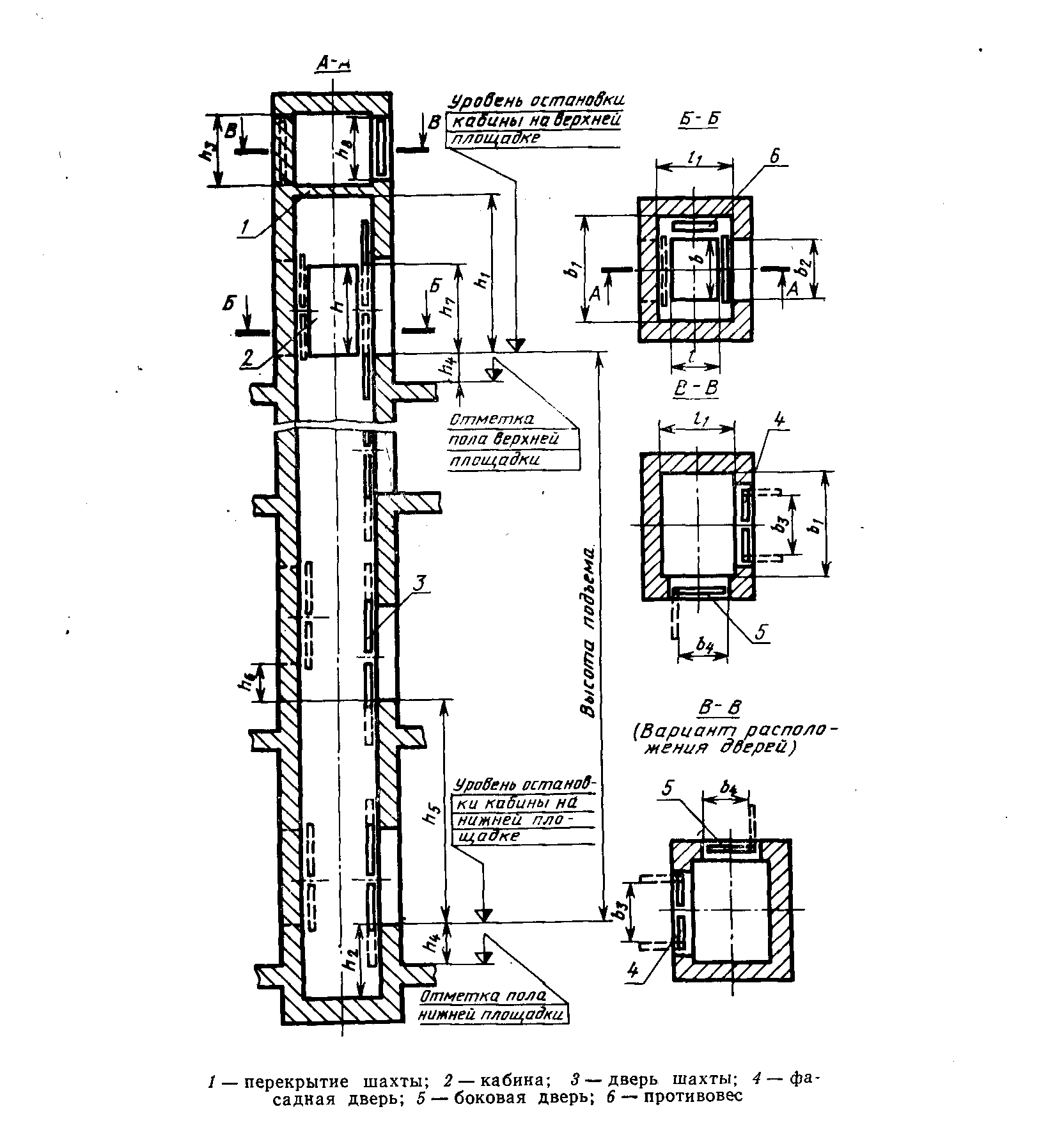 "Основные размеры лифтов"7. Разность диагоналей шахты (в плане) не должна быть более 25 мм.8. Отклонение стен шахты от вертикальной плоскости допускается в пределах допусков на ширину и глубину шахты, указанных в табл. 3.9. В машинном помещении лифта должны быть фасадная и боковая двери.10. На верхней погрузочной площадке на расстоянии не более 3 м от шахты лифта должно быть предусмотрено место или ниша шириной 1 м, высотой 2 м и глубиной не менее 0,7 м для установки электрооборудования.11. Строительная часть лифтов должна соответствовать требованиям технической документации базовой организации по стандартизации лифтов.12. Лифты, предназначенные для двух остановок высотой подъема до 5,2 м, допускается изготовлять в металлокаркасной шахте.(Введен дополнительно, Изм. N 1).ПриложениеСправочноеИнформационные данные о соответствии ГОСТ 8824-84 СТ СЭВ 4326-83Таблица 1. Грузоподъемность лифтов соответствует грузоподъемности, указанной в табл. 1 СТ СЭВ 4326-83.Номинальная скорость движения кабины лифта соответствует номинальной скорости, указанной в табл. 1 СТ СЭВ 4326-83.Таблица 3. Внутренние размеры кабины (ширина, глубина, высота) соответствуют размерам кабины, указанным в табл. 1 СТ СЭВ 4326-83.Размеры дверного проема шахты соответствуют размерам, указанным в табл. 1 СТ СЭВ 4326-83.